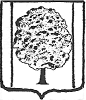 ПОСТАНОВЛЕНИЕАДМИНИСТРАЦИИ ПАРКОВСКОГО СЕЛЬСКОГО ПОСЕЛЕНИЯТИХОРЕЦКОГО РАЙОНАот _______________			                                  №  _____________посёлок ПарковыйОб утверждении положения о кадровом резерве вадминистрации Парковского сельского поселения Тихорецкого районадля замещения вакантных должностей муниципальной службыРуководствуясь Федеральным законом от 2 марта 2007 года                                       25- ФЗ «О муниципальной службе в Российской Федерации», законом Краснодарского края от 8 июня 2007 года № 1244-КЗ «О муниципальной службе в Краснодарском крае», п о с т а н о в л я ю:1.Утвердить положение о кадровом резерве в администрации Парковского сельского поселения Тихорецкого района для замещения вакантных должностей  муниципальной службы (прилагается).2.Общему отделу администрации Парковского сельского поселения Тихорецкого района (Лукьянова) обеспечить обнародование настоящего постановления в установленном порядке и размещение на официальном сайте Парковского сельского поселения Тихорецкого района в информационно-телекоммуникационной сети «Интернет».3.Контроль за выполнением настоящего постановления возложить на заместителя главы Парковского сельского поселения Тихорецкого района                   В.А. Власова.4.Настоящее постановление вступает в силу со дня его обнародования.Глава Парковского сельского поселенияТихорецкого района								Н.Н.АгеевПОЛОЖЕНИЕо кадровом резерве муниципальных служащих вадминистрации Парковского сельского поселения Тихорецкого районадля замещения вакантных должностей муниципальной службыВ соответствии со статьей 31 Закона Краснодарского края от 08 июня 2007 года № 1244-КЗ «О муниципальной службе в Краснодарском крае», для замещения вакантных должностей муниципальной службы создается  кадровый резерв в администрации Парковского сельского поселения Тихорецкого района.I. Общие положения1.1.Положение о кадровом резерве в  администрации Парковского сельского поселения Тихорецкого района для замещения вакантных должностей муниципальной службы (далее - Положение)  устанавливает порядок формирования кадрового резерва для  главных, ведущих и старших должностей муниципальной службы в администрации Парковского  сельского поселения Тихорецкого района (далее- администрация).1.2.В зависимости от источников комплектования кадровый резерв подразделяется на:внутренний кадровый резерв;внешний кадровый резерв.Внутренний кадровый резерв формируется из муниципальных служащих администрации.       Внешний кадровый резерв формируется из граждан Российской Федерации, достигших 18 лет, соответствующих квалификационным требованиям  к должностям муниципальной службы по  главным, ведущим и старшим группам должностей муниципальной службы.II. Цели, задачи и принципы формирования кадрового резерва        2.1.Кадровый резерв формируется в целях повышения качественного состава кадрового потенциала муниципальной службы администрации  Парковского сельского поселения Тихорецкого района, своевременного удовлетворения потребностей в квалифицированных кадрах муниципальных служащих и сокращения периода их адаптации при назначении на вакантную должность  муниципальной службы в   администрации Парковского сельского поселения Тихорецкого района. 2.2.Задача  формирования кадрового резерва в администрации состоит вопределении потребности в кадровом резерве;2.3.Принципы формирования кадрового резерва:кадровый резерв формируется для замещения вакантных  главных,  ведущих и старших должностей муниципальной службы в администрации; формирование кадрового резерва осуществляется в  соответствии                      с  настоящим Положением;комплектование кадрового резерва  осуществляется на конкурсной основе с использованием внутреннего и внешнего кадрового резерва;преимущественное право назначения на вакантные должности муниципальной службы имеют муниципальные служащие, включенные во внутренний  кадровый резерв и прошедшие подготовку в  составе этого резерва.III. Формирование кадрового резерва3.1.Работа по формированию кадрового резерва представляет последовательность скоординированных между собой действий – этапов:анализ потребности в кадровом резерве;аттестационная работа и проведение конкурсных мероприятий,формирование списка кандидатов в кадровый резерв;3.2.Резерв создается по группам должностей  муниципальной службы                           (на  главные, ведущие, старшие).На основании распоряжения администрации Парковского сельского поселения Тихорецкого района кадровый резерв для замещения главных, ведущих, старших должностей муниципальной службы систематизируется  специалистом, на которого возложены функции кадровой службы (далее – ответственный специалист)   и оформляется в «Список внутреннего кадрового резерва» или в «Список внешнего кадрового резерва».3.3.Рекомендации аттестационных комиссий о включении в резерв                на выдвижение на очередную вышестоящую главную, ведущую, старшую должность муниципальной службы соответствующих работников и предложения их непосредственных руководителей направляются ответственному специалисту.      Включение в кадровый резерв муниципальных служащих на главные, ведущие, старшие должности муниципальной службы осуществляется на основании распоряжения администрации по рекомендациям аттестационной комиссии администрации и непосредственного руководителя. Все предложения  оформляются распоряжениями администрации. 3.4.Требования к кандидатам определяются в зависимости от групп должностей муниципальной службы, на которые претендуют кандидаты. Общими квалификационными требованиями для всех являются требования, определенные Законом Краснодарского края «О муниципальной службе в Краснодарском крае», а также муниципальными правовыми актами  органов местного самоуправления Парковского сельского поселения Тихорецкого района.IV. Организация работы с кадровым резервом4.1.Ответсвенным специалистом создается банк данных кадрового резерва.Документами кадрового резерва являются списки резерва кадров на главные, ведущие, старшие должности муниципальной службы из числа граждан, претендующих на поступление на муниципальную службу, списки кадрового резерва из числа муниципальных служащих, замещающих должности муниципальной службы в администрации, а также анкеты (личные листки), справки-объективки на работников, включенных в кадровый резерв.Планирование работы с кадровым резервом осуществляет ответственный специалист, а в его отсутствие  лицо, на которое возложены функции кадровой службы. Переподготовка, повышение квалификации и другие виды дополнительного обучения муниципальных служащих осуществляется при наличии необходимых денежных средств в местном бюджете, но не реже 1 раза в три года.  4.2.Методами подготовки кандидатов на вакантные должности муниципальной службы, зачисленных в кадровый резерв, являются:а)индивидуальная подготовка под руководством непосредственного руководителя;б)стажировка в должности в структурном подразделении;в)учеба в форме: семинаров, конференций, тематических курсов,  повышения квалификации, переподготовки; Одним из видов практической подготовки кадрового резерва                            по индивидуальным планам является выполнение муниципальным служащим обязанностей руководителя по планируемой для замещения должности                        в период его отпусков, командировок, а также использование различных видов стажировок, которые являются не только эффективной формой обучения,                   но и проверкой готовности муниципального служащего к исполнению новых должностных обязанностей.Подготовка граждан включенных во внешний кадровый резерв  осуществляется по распоряжению администрации.4.3.При  замещении вакантной должности муниципальной службы из резерва, преимущественное право на зачисление, имеют  муниципальные служащие из внутреннего кадрового резерва.Процедура замещения вакантных должностей работниками,  зачисленными  в кадровый резерв, включает в себя:беседы заинтересованных руководителей перед назначением                        на должность;представление необходимых документов ответственному специалисту;издание  распоряжения  администрации о назначении на вакантную должность муниципальной службы с определением испытательного срока;исключение из кадрового резерва (на основании выписки из распоряжения).4.4.Исключение из кадрового резерва производится  на основании распоряжения администрации. Основанием для исключения может быть:назначение муниципального служащего на соответствующую вышестоящую  должность муниципальной службы, для замещения которой он был включен в кадровый резерв;мотивированные рекомендации аттестационной комиссии, не подтвердившей продолжение срока нахождения муниципального служащего в кадровом резерве (срок нахождения в кадровом резерве составляет 2 года); прекращения муниципальным служащим муниципальной службы                   в соответствии с действующим законодательством;личное заявление муниципального служащего (гражданина,   включенного в кадровый резерв);при возникновении обстоятельств, препятствующих  нахождению на муниципальной службе;при истечении срока нахождения в кадровом резерве.Заместитель главы Парковского сельского поселенияТихорецкого района                                                                                В.А. ВласовПРИЛОЖЕНИЕУТВЕРЖДЕНОпостановлением администрацииПарковского сельского поселенияТихорецкого районаот ______________№_________